?АРАР								           ПОСТАНОВЛЕНИЕ29 ноябрь   2018 й                                      № 51 	                    29  ноября 2018 г                                                               О   признании Янтуриной Гульмиры Ахметовны и членов её семьи малоимущим в целях постановки на учет граждан малоимущим, отказе в признании гражданина нуждающимся в жилом помещении, отказе в постановке на учет граждан, нуждающихся в жилых помещенияхРуководствуясь Федеральным законом от 06.10.2003 № 131-ФЗ "Об общих принципах организации местного самоуправления в Российской Федерации", на основании п. 1 (1.1, 2,3) ч.1 ст. 54 Жилищного кодекса РФ, на основании заявления гражданки Янтуриной Г.А. от 26.11.2018 г, протокола жилищно-бытовой комиссии № 4 от 29 ноября 2018 г, Администрации сельского поселения Мерясовский сельсовет муниципального района Баймакский район Республики Башкортостан,постановляет:Янтурину Гульмиру Ахметовну и членов её семьи признать малоимущими в целях постановки на учет граждан, нуждающихся в жилом помещении.Янтуриной Гульмире Ахметовне в признании нуждающимся в жилом помещении отказать.В постановке на учет Янтурину Гульмиру Ахметовну в качестве нуждающегося в жилом помещении отказать.Контроль за исполнением настоящего постановления возложить на управляющего делами Администрации сельского поселения Мерясовский сельсовет муниципального района Баймакский район Республики Башкортостан.Глава сельского поселения Мерясовский сельсовет муниципального района Баймакский район Республики Башкортостан						        Т.М.ХафизоваБАШ?ОРТОСТАН РЕСПУБЛИКА№Ы БАЙМА? РАЙОНЫ МУНИЦИПАЛЬ  РАЙОНЫНЫ* МЕРӘ( АУЫЛ СОВЕТЫ АУЫЛ  БИЛӘМӘҺЕХАКИМИӘТЕ453660,Баш7ортостан Республика3ы,Байма7 районы, Мер29 ауылы, А.Игебаев урамы, 1Тел. 8(34751) 4-28-44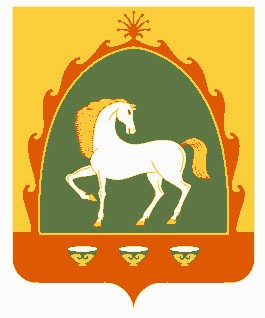 РЕСПУБЛИКА БАШКОРТОСТАНАДМИНИСТРАЦИЯСЕЛЬСКОГО ПОСЕЛЕНИЯ МЕРЯСОВСКИЙ СЕЛЬСОВЕТМУНИЦИПАЛЬНОГО РАЙОНАБАЙМАКСКИЙ РАЙОН453660, Республика Башкортостан,Баймакский  район, с.Мерясово, ул.А.Игибаева,1Тел. 8(34751)4-28-44